Soonhee Roh, PhD − University of South Dakota Dr. Soonhee Roh is an Assistant Professor at the University of South Dakota School of Health Sciences. Her major research areas are health behavior change intervention using technology, cancer/health literacy, cancer screening disparities, health disparities, child well-being, positive adaptation in aging, and family violence among underserved minority populations, with particular attention to Native Americans and immigrants. Using a community-based participatory research (CBPR) approach, she is developing and testing intervention programs to promote cancer screening behavior and to increase health and cancer literacy. Her work has been widely published in social work, medical, and public health journals, and she has been invited to speak at many national and international conferences and universities.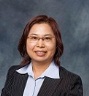 